Муниципальное бюджетное учреждение дополнительного образования«Детская школа искусств № 3 г. Владивостока»                                                                        Отчёто самообследовании Муниципального бюджетного учреждениядополнительного образования«Детская школа искусств № 3 г. Владивостока»за 2020 год                                                                   Владивосток 2021Структура отчёта самообследованияОбщие сведения об учрежденииСодержание образовательной деятельностиОрганизационно-правовое обеспечение образовательной деятельности учреждения дополнительного образованияКадровый состав образовательного учрежденияОбучающиеся и система работы с нимиНаучно-методическое и информационное обеспечениеКачество образовательного процесса и культурно-досуговой  деятельностиСоциальная активность. Социальное партнёрствоПерспективы и планы развития.Показатели деятельности организации дополнительного образования, подлежащей самообследованию Отчёт о самообследованииМБУДО  «Детская школа искусств № 3 г. Владивостока»на 1 апреля 2021г.Самообследование Муниципального бюджетного учреждения дополнительного образования  «Детская школа искусств № 3 г. Владивостока» (далее Учреждение) проводилось в соответствии с Положением о порядке подготовки и организации проведения самообследования муниципального бюджетного образовательного учреждения дополнительного образования детей МБОУДОД  «Детская школа искусств № 3 г. Владивостока». Целью проведения самообследования является  обеспечение доступности и  открытости  информации о деятельности Учреждения, а также подготовка отчёта о результатах самообследования.Задачи самообследования:1. Определение результативности и качества образовательной деятельности;2. Описание модели деятельности Учреждения;3. Эффективность использования всех ресурсов Учреждения;	4. Анализ причин возникновения и определение путей решения, обнаруженных в ходе оценивания проблем;5. Выявление резервов развития Учреждения и составление прогнозов изменений в нём.Самообследование проводится ежегодно по состоянию на 1 апреля текущего года. Самообследование проводится в форме анализа.1. Общие сведения об учреждении Муниципальное бюджетное учреждение дополнительного образования  «Детская школа искусств № 3 г. Владивостока» создано в 1961 году. В 1995 году было зарегистрировано как муниципальное образовательное учреждение дополнительного образования детская музыкальная школа № 3 (постановление Главы администрации города Владивостока Приморского края от 22.06.1995 № 676 «Об учреждении муниципального образовательного учреждения дополнительного образования детской музыкальной школы № 3»).В 2001 году Школа переименована в Муниципальное образовательное учреждение дополнительного образования детей «Детская музыкальная школа № 3 г. Владивостока» (постановление администрации города Владивостока Приморского края от 19.04.2001 № 588 «О приведении в соответствие с действующим законодательством РФ документов муниципальной Детской музыкальной школы № 3»).В 2005 году Школа переименована в муниципальное образовательное учреждение дополнительного образования детей «Детская школа искусств № 3 г. Владивостока» (постановление Главы администрации города Владивостока от 26.10.2005 № 1305 «О переименовании муниципального образовательного учреждения дополнительного образования детей «Детская музыкальная школа № 3 г. Владивостока»).В марте 2016 года Школа переименована в муниципальное учреждение дополнительного образования «Детская школа искусств № 3 г. Владивостока» (постановление Главы администрации города Владивостока от 26.10.2016 № 1305 «О переименовании муниципального образовательного учреждения дополнительного образования детей «Детская музыкальная школа № 3 г. Владивостока»).Тип Учреждения – бюджетное учреждение дополнительного образования.Вид Учреждения  - детская школа искусств.Организационно-правовая форма Учреждения – муниципальное бюджетное учреждение.Лицензия на образовательную деятельность 25Л01 № 0001178 от 07 апреля 2016. Срок действия лицензии – бессрочно.Юридический и фактический адрес: 690016, г. Владивосток, ул. Волховская, 15.     Телефон 8(423) 236-12-66     Директор –Токарев Сергей Владимирович     ОГРН: 1022501915600     ИНН: 2538047560Полное наименование Учреждения – Муниципальное бюджетное учреждение дополнительного образования «Детская школа искусств № 3 г. Владивостока».Сокращенное наименование – МБУДО «ДШИ № 3 г. Владивостока».Учредителем и собственником имущества Учреждения является Владивостокский городской округ в лице администрации города Владивостока. Функции и полномочия учредителя осуществляет управление культуры администрации города Владивостока. Функции и  полномочия собственника имущества от имени администрации города Владивостока осуществляются уполномоченным органом – органом, обладающим полномочиями главного распределителя бюджетных средств в отношении Учредителя. Функции и полномочия собственника имущества от имени администрации города Владивостока осуществляется органом, уполномоченным на осуществление прав собственника в отношении муниципального имущества. Организационно-правовая форма  Учреждения - муниципальное бюджетное учреждение.Структура  МБУДО «ДШИ № 3 г. Владивостока» включает:-Методический совет,-Педагогический совет,-Попечительский совет, -Общее собрание трудового коллектива.Методический совет школы принимает решения о мероприятиях по повышению уровня компетентности преподавателей, внедрению новых форм и методов работы, утверждает планы и отчеты по методической работе отделений и школы, ведет работу по аттестации педагогов отделений и повышению их квалификации.Педагогический совет школы призван решать задачи по обеспечению учебного процесса: расписание занятий, контроль успеваемости учащихся, решение о порядке зачисления и отчисления учащихся, график промежуточных и итоговых аттестаций, отчеты о проделанной учебной и воспитательной работе на отделениях.Попечительский совет содействует развитию государственно-общественных форм самоуправления в школе, привлечению внебюджетных финансовых ресурсов для обеспечения развития образовательного процесса школы, а так же с целью максимального удовлетворения интересов обучающихся, обеспечения совершенствования и развития образовательного процесса. Общее собрание трудового коллектива принимает участие в разработке и утверждении, а также внесении изменений в основные документы, регламентирующие работу школы: устав, положения, правила и пр.Материально-техническое обеспечение учебного процессаШкола расположена в отдельно-стоящем 4-х этажном здании. Общая площадь: 1169 кв.м. Кабинеты для занятий: 19. В здании сделан капитальный ремонт, предусмотрены пожарные выходы. Оборудованы 5 туалетных помещений, 2 раздевалки, душевая кабина, учительская, библиотека, подсобные хозяйственные помещения. Прилегающая территория ограждена забором, благоустроена. Помещения отделения народных инструментов класс классической гитары и теоретические классы расположены в жилом доме по адресу: Южно-Уральская, 5 – 2 помещения по 2 комнаты, общая площадь 61,1 и 61,5 кв.м. В помещениях сделан капитальный ремонт.  Учреждение имеет в наличии паспорт безопасности (утвержден 11.10.2017 г., согласовано с УФСБ России по Приморскому краю 01.11.2017, сроком на 5 лет).Для проведения мероприятий в Школе имеются малый и концертный залы (общее количество посадочных мест - 180). В малом зале установлены 2 фортепиано, в большом зале – рояль, оборудованы сценические площадки, установлено мультимедийное оборудование. Для занятий хореографией оборудован зал со станками, зеркалами и специальным половым покрытием, процесс обеспечен аудиооборудованием.Теоретические классы оборудованы столами, стульями, необходимым звуковым оборудованием и мультимедиа (проектор, экран, LD-монитор, DVD-проигрыватель). Музыкальные классы оборудованы инструментами в соответствии с направлением обучения. Эстрадный класс оснащен звуковым оборудованием, звукоизоляцией, ударной установкой, комплектом инструментов для эстрадной группы.Художественные классы оснащены столами, стульями, мольбертами, стеллажами для хранения рабочих материалов.Учебный и производственный процесс обеспечены необходимым количеством оргтехники: компьютеры, принтеры, факс, ксерокс, телефонные аппараты.Сравнительный анализ затрат на улучшение материально-технического оснащения:  2019 год – 8 259 410, 64  2020 год – 1 659 656, 00Уменьшение объемов финансирования в 2020 году связано с освоением финансовых средств в рамках федерального проекта «Культурная среда» в размере 7 444 139, 74 рублей.2. Содержание образовательной деятельности.Образовательная программа определяет содержание и организацию образовательного процесса в Школе с учетом:обеспечения преемственности образовательных программ в области искусств и основных профессиональных образовательных программ среднего профессионального и высшего профессионального образования в области искусств;сохранения единства образовательного пространства Российской Федерации в сфере культуры и искусства. Школа реализует дополнительные предпрофессиональные и дополнительные общеразвивающие общеобразовательные программы в области искусств. Реализуемые общеобразовательные программы направлены на решение задач формирования общей культуры личности, адаптации личности к жизни в обществе, на создание основы для осознанного выбора и освоения профессиональных образовательных программ.Организация учебного процесса в Школе осуществляется в соответствии с расписанием занятий по каждой из реализуемых образовательных программ, которое составляется и утверждается самостоятельно на основании учебных планов.В Школе  могут устанавливаться следующие виды аудиторных учебных занятий: урок (контрольный урок), прослушивание, творческий просмотр, творческий показ, зачет (технический зачет), пленэр, репетиция, академический концерт, мастер-класс, лекция, семинар, контрольная работа, практическое занятие.Обучение и воспитание обучающихся производится в процессе учебной работы и на внеурочных мероприятиях в следующих формах: групповые, индивидуальные и постановочные занятия с преподавателем; промежуточная и итоговая аттестации обучающихся (контрольные уроки, зачеты, академические концерты, экзамены, просмотры работ, выставки и др.),  предусмотренные учебными планами и учебными программами; отчетные концерты, лекции, беседы, выступления, организуемые Школой для населения и организаций; внеурочные мероприятия для обучающихся, организуемые Школой: посещение концертов, театров, музеев, выставок; встречи обучающихся с представителями творческих организаций, деятелями искусства; классные концерты; факультативы.Реализация образовательных  программ обеспечивается учебно-методической документацией по всем учебным предметам. В образовательном процессе школы используются учебники, учебно-методические пособия, хрестоматии, нотные издания, аудио-видеоматериалы и другие учебно-методические материалы.Организационно-правовое обеспечение образовательной деятельности	В своей работе учреждение руководствуется всеми необходимыми нормативно-правовыми актами и документами, регламентирующими деятельность: Федеральными, муниципальными, локальными. Основные из них: лицензия, Устав, Положения (педсовет, методсовет, положение о платных образовательных услугах, договор на оказание услуг и пр.).Кадровый состав образовательной организацииПо состоянию на 25.03.2021г. численность работников составила  64  человека. В том числе:административный состав:  директор - 1  чел.,заместители директора – 3чел.,главный бухгалтер – 1 чел.преподавательский состав – 40 чел.,учебно-вспомогательный персонал – 6 чел,обслуживающий персонал -13 челДалее только административный и преподавательский  состав.Из  руководящего и педагогического состава работают:по основному месту работы  38 чел.по совместительству 	 7  чел. Образовательный уровеньОбразовательный уровень специалистов составляет  100 %, По общему стажу работы:От 2 до 5 лет – 7  чел.10 лет и более – 33  чел. В 2020 г. прошли курсы  повышения квалификации  - 6  человек, аттестованы – 3 человека23   специалистов имеют высшую квалификационную категорию.7 первую квалификационную категорию.Сотрудники, имеющие почетные звания, правительственные наградыСотрудники, награжденные в течение учебного года за успехив педагогической деятельностиОбучающиеся и система работы с нимиПорядок приема учащихся в Школу регламентируется Правилами о приеме обучающихся. В первый класс  проводится прием детей в возрасте:6,5 - 9 лет   на 8(9) летнее обучение;10-12 лет на 5(6) летнее обучение.  Реализуемые образовательные программы: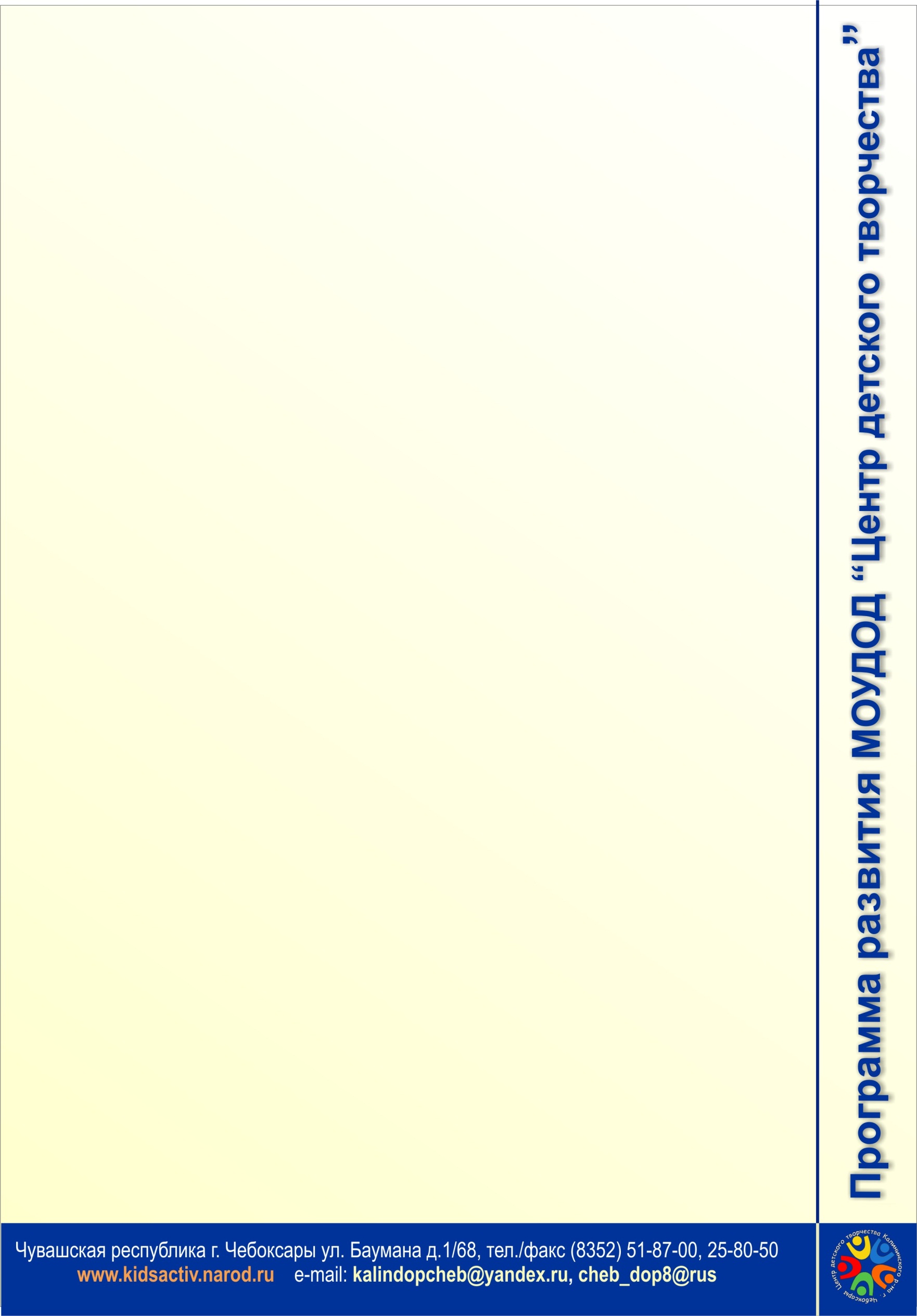 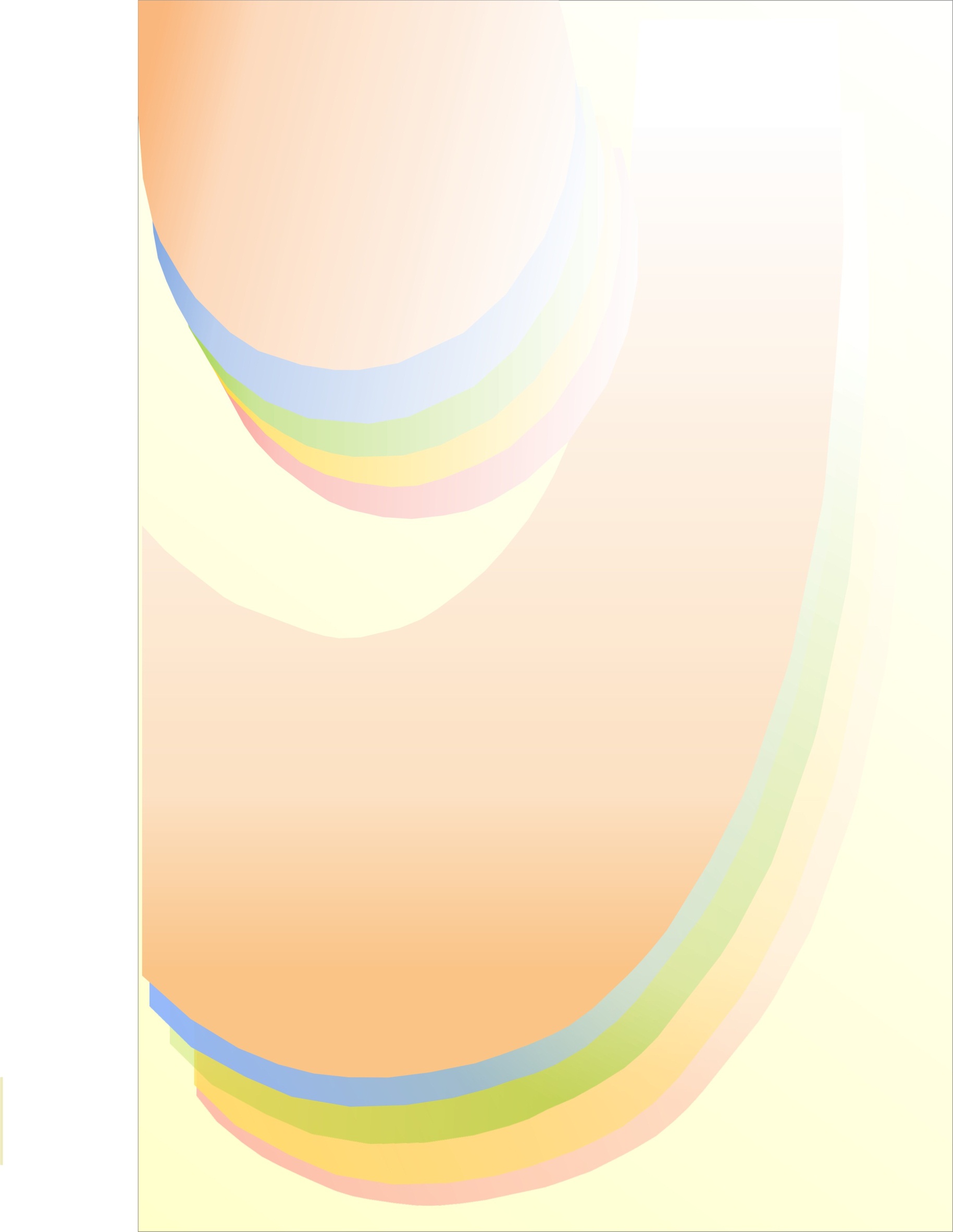 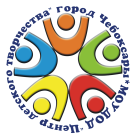 В настоящее время в Школе реализуются дополнительные предпрофессиональные образовательные программы в области музыкального, хореографического и изобразительного искусства в соответствии с Федеральными государственными требованиями по следующим видам искусства:фортепиано - срок обучения 8(9) лет;струнные инструменты (скрипка, виолончель) - срок обучения 8(9) лет;народные инструменты (гитара,  баян, аккордеон, балалайка, домра)- срок обучения 5(6) , 8(9)  лет);духовые  инструменты (флейта, саксофон) - срок обучения 5(6) , 8(9) лет);музыкальный фольклор - срок обучения 8(9)  лет;живопись  - срок обучения  5(6) лет;хореография - срок обучения 8(9)  лет.Также реализуются дополнительные общеразвивающие программы художественно-эстетической направленности в области музыкального искусства (по договорам о платных доп. услугах) по следующим направлениям:- начальные навыки игры на инструменте (по видам инструментов)- музыкально-эстетическая группа;- эстрадный вокал;- эстрадный класс;- художественное подготовительное отделение;- хореографическое подготовительное отделение;- спортивно-бальные танцы;Сведения о контингенте обучающихся в сравнении с 2019 годомВ рамках муниципального задания в Школе стабильно держится контингент 510 человек. На внебюджетном отделении наблюдается увеличение численности учащихся по сравнению с предыдущим годом, что связано с увеличением востребованности, оказываемых услуг.  Сведения о количестве выпускников, продолживших профессиональное образование по образовательным программам в области культуры и искусства в  сравнении с 2019 годомНевысокий процент поступления учащихся в 2020 году обусловлен небольшим выпуском, а также  несоответствием возрастных данных у выпускников  школы (выпускники, после окончания обучения по общеобразовательным программам, еще не достигли возраста для поступления в профильные ВУЗы и СУЗы и продолжают обучаться в школе по профориентации). Систематически заместителем директора по УР  проводился контроль над ведением школьной документации. В течение всего учебного года значительное внимание уделялось контролю над ведением классных журналов - проверка  по своевременному и аккуратному заполнению и объективному выставлению оценок, по выполнению программ. Так же была проведена проверка индивидуальных планов  учащихся, с наличием сопутствующих документов (копии паспорта, свидетельства о рождении, договор о начале взаимоотношений), заполнение   протоколов методических объединений  отделений школы.  Изучение документации показало, что сохраняются проблемы по оформлению классных журналов, корректному ведению индивидуальных планов и протоколов методических заседаний отделений. 	Анализируя результаты промежуточной аттестации и выпускных экзаменов, можно сделать вывод, что состояние образовательного процесса в целом соответствует требованиям, предъявляемым к уровню подготовки учащихся. Задачи, поставленные перед коллективом, решаются. Выявляются и развиваются творческие способности детей, формируется индивидуальный образовательный путь, используется дифференцированный подход к обучению с целью создания максимально комфортных условий для творчества обучающихся,  где  каждому обеспечивается «ситуация успеха». И все же академические концерты,  зачеты  и контрольные уроки, а также экзамены  на  музыкальном  отделении  показали,  что не у  всех учащихся   осмысленное исполнение программы, выразительное по звуку и основательное по технике исполнения.  Подобранный  репертуар  соответствует возможностям,  особенностям  и  способностям  обучающихся, поэтому нужно добиваться более качественного исполнения произведений.Научно – методическое и информационное обеспечение образовательного процессаМетодическая работа школы в 2020 году  была организована по следующим направлениям:Организация управленческой деятельностиУчебно-методическая работаПовышение квалификации преподавателей, их самообразованиеДеятельность педагогического коллектива, направленная на совершенствование образовательного процесса.В школе ведется активная методическая работа, способствующая повышению профессиональной  мотивации, методической культуры преподавателей и развитию их  творческого потенциала. Проводится кураторство молодых специалистов (педагогический стаж  до 3 лет), направленное на адаптацию в педагогическом коллективе, самоутверждение, повышение их  компетентности и профессионализма.Основные функции работы отделений:У каждого отделения школы есть информационные стенды, где отражается методическая (планы работы, требования к освоению материала, расписание занятий, зачетов и экзаменов), концертная и конкурсная деятельность (фото, дипломы и награды) преподавателей и учащихся.Учреждение имеет сайт в сети Интернет. Сайт учреждения обеспечивает официальное представление информации об учреждении с целью расширения рынка образовательных услуг, оперативного ознакомления педагогических работников, учащихся, родителей и других заинтересованных лиц с деятельностью учреждения. Также большой популярностью среди учащихся и родителей пользуется  профиль школы в социальной сети Instagram. Для обеспеченности доступа преподавателей к Интернет-ресурсам и необходимой информации (курсы повышения квалификации, предложения о конкурсах и фестивалях и пр.), учительская оснащена компьютером с выходом в Интернет.7. Качество образовательного процесса и  культурно-досуговой  деятельности.Качество образовательного процесса, а также внеучебной работы отслеживается путем ежеквартального мониторинга – анкетирования родителей или законных представителей обучающихся (Приложение - Анкета).Основным критерием качества образовательного процесса для Школы служат показатели успешности обучаемых. В школе ведется систематический учет успеваемости учащихся. Для анализа используются  данные классных журналов, общешкольной ведомости успеваемости, а также отчеты отделений, которые составляются каждую четверть преподавателями.Качественные показатели реализации образовательных программ за три года:Анализ данных мониторинга качества образования за три учебных года показал, что количество обучающихся на оценку «удовлетворительно» держится на стабильно низком уровне, а также рост числа учащихся, освоивших образовательные программы на оценки «отлично» и высокий уровень учеников закончивших на оценку   «хорошо».  Итоги участия в конкурсных мероприятияхАнализ данных мониторинга показывает увеличение количества учащихся, принимавших участие в конкурсах. Наблюдается рост количества учащихся, принявших участие в городских конкурсах. Также возрастает интерес к различным интернет-конкурсам, в основном это конкурсы-выставки художественных работ, а также музыкальные конкурсы по видеозаписям.Из представленной информации можно сделать вывод о том, что учащиеся успешно осваивают учебный материал, что косвенно подтверждается высокими результатами проводимых конкурсов и фестивалей различного уровня.  Успешные учащиеся и выпускники-отличники Школы отмечаются специальными стипендиями и наградами Управления культуры города Владивостока.Награждены знаком «Золотая лира» в 2020 году следующие учащиеся:Дурасова София  	                                      преп. Корыткова Е.С.Евтин Иван                                                         преп. Латкина Т.Г., Сергиенко А.В.Карпов Трофим                                                  преп. Галкина Н.И.Лут Дина                                                             преп. Корыткова Е.С.Синельникова Анна                                           преп. Зозуля М.В., Глухова И.Н.Стипендиаты г. Владивостока в области культуры и искусства 2020 г.:Евтина Вера				                преп. Кудря А.Г.Евтин Иван                                                         преп. Латкина Т.Г., Сергиенко А.В.Синельникова Анна		                           преп. Зозуля М.В., Глухова И.Н.Трибой Давид                                                     преп. Кудря А.Г.Ансамбль народной песни «Звонница»           преп. Галкина Н.И.Стабильно работающие коллективы и солисты:Ансамбль народных инструментов			           рук. Токарев С.В.«Озорники» (8 человек)Образцовый  ансамбль народной песни			рук. Галкина Н.И.«Звонница» (48 человек)Ансамбль скрипачей «Консонанс» (9 чел.)			рук. Расулова К.В.Хор «Ассоль» (20 человек)					рук. Сергиенко А.В.Хор младших классов « Акварель» (30 человек)         	рук. СергиенкоА.В. Солисты (народное пение): Ильина Настя, Романенко Анна, Сумов Иван                                              преп. Галкина Н.И.Хореографический ансамбль «Семицветики» (7 чел.)       рук. Крючкова Л.В.Хореографический ансамбль «Резистенс» (15 чел.)           рук. Грищук Г.Н.Хореографический ансамбль «Лада»  (14 чел.)		рук.ЗатолокинаЕ.Н. Хореографический ансамбль «Кассиопея» (15 чел.)          рук. Дашиева С.Б.Ансамбль гитаристов ОКГ и солисты ОНИ (15 чел.)	рук. Майорова Л.П., 										           Барашок В.П.Группа спортивно-бального танца "Траектория"		рук. Ченских Д.П.Солисты-инструменталисты: Меренюк М.                                                                            преп. Кудря А.Г.Суханов П.                                                                               преп. Снежко Б.И.Затолокин Т.                                                                            преп. Перекрест Е.Ю.Князева ММищенко Е.              Приходько Г.                                                                           преп. Маркина И.С.                                                                                                           			Основные достижения:1. Участие во  10 международном конкурсе молодых музыкантов исполнителей «Музыкальный Владивосток»;2.  Участие творческих коллективов в городских и краевых мероприятиях ко Дню города, Дню Победы, Дню России, Дни Мира на Тихом океане, День Народного Единства, День Российского флага и пр.;            3.  Участие во Всероссийском хоровом фестивале. Концертно-выставочная работа школы за 3 года 8. Социальная активность. Социальное партнёрствоВ рамках сетевого взаимодействия  Школа сотрудничает с МБОУ "СОШ № 68", где расположены два учебных класса Художественного отделения. Так, учащиеся школы не только имеют возможность изучать живопись, но и становятся участниками выставок и бесед по искусству.Также школа активно взаимодействует с общеобразовательными и дошкольными учреждениями Первореченского района (МБДОУ «Центр развития ребенка - детский сад № 103», МБОУ «НОШ № 10», МБОУ «СОШ № 51»). В период летней занятости учащиеся общеобразовательных школ, посещающие летние пришкольные лагеря, имеют возможность участвовать в концертах, беседах, лекциях, мастер-классах, организованных преподавателями школы. Учащиеся Школы принимают участие в мероприятиях общеобразовательных учреждений по их приглашению, очно и в  on – line форматах (тематические концерты, юбилейные и праздничные даты).Тесное сотрудничество сложилось с Первореченским советом ветеранов и общественной организацией «Дети войны», Высшей народной школой ДВФУ, Государственным Управлением Федеральной Службы Исполнения Наказания  России по Приморскому краю, АТУ Первореченского района. Творческие коллективы принимают участие в благотворительных акциях Онкогематологического детского центра г.Владивостока, Приморского центра социального обслуживания населения.Школа активно взаимодействует с Приморской краевой филармонией, Приморской сценой Мариинского театра, Приморским краевым колледжем культуры, Приморской краевой картинной галереей - учащиеся посещают проводимые учреждениями концерты, благотворительные акции, мастер-классы. 9. Перспективы и планы развития   Показатели деятельности организации дополнительного образования, подлежащей самообследованиюРассмотрено на заседании Педагогического совета МБУДО «ДШИ № 3 г. Владивостока» Протокол  № 122 от 26.03 2021 г.УТВЕРЖДАЮДиректор МБУДО «ДШИ № 3 г. Владивостока»___________С.В.Токаревобразованиекол-во чел.высшее 35среднее специальное5из них:учатся в ВУЗах2послевузовское (аспирантура)1учатся в аспирантуреМинистерские грамотыМинистерские грамотыМинистерские грамотыМинистерские грамотыМинистерские грамоты1.Ермолаев И. А.Знак МК РФ «За достижения в культуре» Ветеран труда В № 1362719«Заслуженный работник культуры РФ»11.06.200223.12.200224.02.2011Пр. № 9313 № 2379102.Сергиенко А.В.Почетная грамота зам. министра03.07.2006Пр.870/ к - н3.Калмыков В.Н.Почетная грамота зам.министра23.04.2008пр. 687/к-н4.Кудря А.Г.Почетная грамота МК и   массовых коммуникаций РФ и Российского профсоюза работников культуры16.02.2009№60-ВНМК РФ Москва5.Токарев С.В.Почетная грамота Министерства культуры РФ14.04.2010Пр. № 299-внг. Москва6.Галкина Н.И.Почетная грамота Министерства культуры РФ14.04.2010Пр. № 299-внГ. Москва7.Перекрест  Е.Ю.Почетная грамота Министерства культуры РФ21.03.2012Пр. № 318-вн8.Глухова И.Н.Почетная грамота Министерства культуры РФ27.03.2012Пр. № 3369.Токарев С.В.Лауреат премии правительства Российской Федерации «Душа России»17.10.2013Расп.Правит. РФ № 1891-р10.Токарев С.В.Почетный знак «Директор года – 2013»Лауреат конкурса «100 лучших школ России»29.11.2013г. Санкт-Петербург 29.11.201311.Галкина Н.И.Благодарность Председателя Совета Федерации Федерального собрания РФ В.И. Матвиенко06.03.2013Совет федерации ФСРФ №71рпк/л12.Ковалева М.А.Почетная грамота Министерства культуры РФ14.05.2014Пр. № 141-внМинистерские благодарственные письмаМинистерские благодарственные письмаМинистерские благодарственные письмаМинистерские благодарственные письмаМинистерские благодарственные письма1.Майорова Л.П.Благодарность Министра культуры и массовых коммуникаций РФ26.03.2008Пр. № 511-вн№ п/пФИОНаградаГодДата и приказГосударственная дума РФГосударственная дума РФГосударственная дума РФЗаконодательное собрание Приморского краяЗаконодательное собрание Приморского краяЗаконодательное собрание Приморского краяЗаконодательное собрание Приморского краяЗаконодательное собрание Приморского краяАдминистрация городаАдминистрация городаАдминистрация городаАдминистрация городаАдминистрация города1.Ермолаев И.А.Грамота Администрации г. Владивостока2020Расп. № 918-р от 10.09.20202.Корыткова Е.С.Грамота Администрации г. Владивостока2020Расп. № 918-р от 10.09.20203.Сергиенко А.В.Грамота Администрации г. Владивостока2020Расп. № 918-р от 10.09.2020Администрация города. Благодарственные письмаАдминистрация города. Благодарственные письмаАдминистрация города. Благодарственные письмаАдминистрация города. Благодарственные письмаАдминистрация города. Благодарственные письма1.Праведникова С.В.Благодарность  Администрации г.Владивостока2020Расп. № 918-р от 10.09.20202019  2020Общее кол-во уч-ся бюджет - 510 челОбщее кол-во уч-ся бюджет - 510 челОбщее кол-во уч-ся внебюджет – 89 чел. Общее кол-во уч-ся внебюджет – 95 чел.ГодыОбщее кол-во выпускников, чел.Поступившие, чел.%2019 уч.год57472020 уч.год51917,6Функция Направления деятельностиНаучно-теоретическая- создание банка данных о разработках в области теории и методики преподавания, о содержании педагогического опыта- создание картотеки специальной научно-методической литературы- изучение теоретических вопросов на методических семинарахНаучно-исследовательская- освоение новых программ- апробация новых учебников и форм организации учебно-воспитательного процесса- диагностика- изучение актуальных проблем развития личности учащихсяУчебный годКоличество учащихся, окончивших год на «5»Количество учащихся, окончивших год на «4»Количество учащихся, окончивших год на «3»2018155265100201918327156202020223672ГодМеждунар.Всеросс.Регион.КраевыеГородскиеИнтернет конкурсыИтого2017-20189543593353303132018-201911020513498343472019-2020 561844265861263МероприятияУчебный годУчебный годУчебный годМероприятия2017-20182018-20192019-2020Общее количество мероприятий:21023260Участие в конкурсах, фестивалях52654Участие в концертах краевого, городского значения504819Выставки (участие, организация школьных)323113Организация школьных концертов30349Участие в мероприятиях по приглашению475415СрокиНаправления развитияежеквартальнообеспечение высокого уровня качества образования и удовлетворенности потребителей оказываемыми услугамиежеквартальноповышение  ИК-компетентности педагогов и учащихся, использование инновационных технологий в обученииежегодноувеличение доли учащихся, поступивших в учебные заведения среднего и  высшего профессионального образования по профилям обученияежегодноувеличение доли учащихся, показывающих высокие результаты по итогам профессиональных конкурсов различного уровняежегоднодальнейшее укрепление и развитие материально-технической базы школы.ежегоднопродолжение международного сотрудничествапродолжение социального партнерстваОжидаемые конечные результатыОжидаемые конечные результатыПроцент освоения  учебных программ на высоком уровне –до 100 %;сохранение контингента обучающихся бюджтеного отделения и увеличение количества учащихся хозрасчетного отделения ;успешное функционирование всех органов управления учреждением;расширение перечня вопросов, рассматриваемых в коллегиальных органах управления;главным результатом реализации обучения по расширенному сценарию предполагается достижение состояния лидерства на рынке образовательных услуг города в секторе учреждений дополнительного образования детей в области культуры и искусства.N п/пПоказателиЕдиница измерения1.Образовательная деятельность1.1Общая численность учащихся, в том числе:605  человек1.1.1Детей дошкольного возраста (3 - 7 лет) -1.1.2Детей младшего школьного возраста (7 - 11 лет) 218 человек1.1.3Детей среднего школьного возраста (11 - 15 лет) 239 человек1.1.4Детей старшего школьного возраста (15 - 17 лет) 53 человека1.2Численность учащихся, обучающихся по образовательным программам по договорам об оказании платных образовательных услуг95 человек1.3Численность/удельный вес численности учащихся, занимающихся в 2-х и более объединениях (кружках, секциях, клубах), в общей численности учащихся-1.4Численность/удельный вес численности учащихся с применением дистанционных образовательных технологий, электронного обучения, в общей численности учащихся-1.5Численность/удельный вес численности учащихся по образовательным программам для детей с выдающимися способностями, в общей численности учащихся-1.6Численность/удельный вес численности учащихся по образовательным программам, направленным на работу с детьми с особыми потребностями в образовании, в общей численности учащихся, в том числе:-1.6.1Учащиеся с ограниченными возможностями здоровья-1.6.2Дети-сироты, дети, оставшиеся без попечения родителей10 человек/ 1,6%1.6.3Дети-мигранты-1.6.4Дети, попавшие в трудную жизненную ситуацию-1.7Численность/удельный вес численности учащихся, занимающихся учебно-исследовательской, проектной деятельностью, в общей численности учащихся-1.8Численность/удельный вес численности учащихся, принявших участие в массовых мероприятиях (конкурсы, соревнования, фестивали, конференции), в общей численности учащихся, в том числе:234 человека/ 38,7%1.8.1На муниципальном уровне74 человек/ 12,3%1.8.2На региональном уровне 41 человек/ 6,8%1.8.3На межрегиональном уровне-1.8.4На федеральном уровне29 человек/4,8%1.8.5На международном уровне90 человек/ 14,9%1.9Численность/удельный вес численности учащихся - победителей и призеров массовых мероприятий (конкурсы, соревнования, фестивали, конференции), в общей численности учащихся, в том числе:250 человек/ 41,3%1.9.1На муниципальном уровне92 человек/ 15,2%1.9.2На региональном уровне42 человека/6,9%1.9.3На межрегиональном уровне-1.9.4На федеральном уровне20 человек/ 3,3 %1.9.5На международном уровне96 человек/ 15,8%1.10Численность/удельный вес численности учащихся, участвующих в образовательных и социальных проектах, в общей численности учащихся, в том числе:-1.10.1Муниципального уровня-1.10.2Регионального уровня-1.10.3Межрегионального уровня-1.10.4Федерального уровня-1.10.5Международного уровня-1.11Количество массовых мероприятий, проведенных образовательной организацией, в том числе:61.11.1На муниципальном уровне61.11.2На региональном уровне-1.11.3На межрегиональном уровне-1.11.4На федеральном уровне-1.11.5На международном уровне-1.12Общая численность педагогических работников40 человек1.13Численность/удельный вес численности педагогических работников, имеющих высшее образование, в общей численности педагогических работников35 человек / 87,5%1.14Численность/удельный вес численности педагогических работников, имеющих высшее образование педагогической направленности (профиля), в общей численности педагогических работников35 человек / 85,7%1.15Численность/удельный вес численности педагогических работников, имеющих среднее профессиональное образование, в общей численности педагогических работников5 человек/ 12,5%1.16Численность/удельный вес численности педагогических работников, имеющих среднее профессиональное образование педагогической направленности (профиля), в общей численности педагогических работников5 человек/ 12,5%1.17Численность/удельный вес численности педагогических работников, которым по результатам аттестации присвоена квалификационная категория, в общей численности педагогических работников, в том числе:30 человек/ 75%1.17.1Высшая23 человек/ 57,5%1.17.2Первая7 человек/ 17,5%1.18Численность/удельный вес численности педагогических работников в общей численности педагогических работников, педагогический стаж работы которых составляет:22 человек/ 55%1.18.1До 5 лет7 человек/ 17,5%1.18.2Свыше 30 лет15 человек/ 37,5%1.19Численность/удельный вес численности педагогических работников в общей численности педагогических работников в возрасте до 30 лет7 человек/ 17,5%1.20Численность/удельный вес численности педагогических работников в общей численности педагогических работников в возрасте от 55 лет18 человек/ 45%1.21Численность/удельный вес численности педагогических и административно-хозяйственных работников, прошедших за последние 5 лет повышение квалификации/профессиональную переподготовку по профилю педагогической деятельности или иной осуществляемой в образовательной организации деятельности, в общей численности педагогических и административно-хозяйственных работников45 человек/ 70,3%1.22Численность/удельный вес численности специалистов, обеспечивающих методическую деятельность образовательной организации, в общей численности сотрудников образовательной организациинет1.23Количество публикаций, подготовленных педагогическими работниками образовательной организации:8 единиц1.23.1За 3 года7 единиц1.23.2За отчетный период1 единиц1.24Наличие в организации дополнительного образования системы психолого-педагогической поддержки одаренных детей, иных групп детей, требующих повышенного педагогического вниманиянет2.Инфраструктура2.1Количество компьютеров в расчете на одного учащегося0,01 единиц2.2Количество помещений для осуществления образовательной деятельности, в том числе:19 единиц2.2.1Учебный класс17 единиц2.2.2Лабораториянет2.2.3Мастерскаянет2.2.4Танцевальный класс 2 единицы2.2.5Спортивный залнет2.2.6Бассейннет2.3Количество помещений для организации досуговой деятельности учащихся, в том числе:1 единиц2.3.1Актовый залнет2.3.2Концертный зал1 единиц2.3.3Игровое помещениенет2.4Наличие загородных оздоровительных лагерей, баз отдыханет2.5Наличие в образовательной организации системы электронного документооборотада2.6Наличие читального зала библиотеки, в том числе:нет2.6.1С обеспечением возможности работы на стационарных компьютерах или использования переносных компьютеровда2.6.2С медиатекойнет2.6.3Оснащенного средствами сканирования и распознавания текстовда2.6.4С выходом в Интернет с компьютеров, расположенных в помещении библиотекинет2.6.5С контролируемой распечаткой бумажных материаловда2.7Численность/удельный вес численности учащихся, которым обеспечена возможность пользоваться широкополосным Интернетом (не менее 2 Мб/с), в общей численности учащихся-